Общие положенияПоложение об участии обучающихся (воспитанников) ГКСУВОУ «Челябинская областная специальная общеобразовательная школа закрытого типа» (далее по тексту – спецшкола)  в конкурсах, олимпиадах, выставках, смотрах, физкультурных, спортивных и других массовых мероприятиях (далее по тексту – Положение) разработано в соответствии с Федеральным Законом от 29.12.2012 г. «Об образовании в Российской Федерации» № 273 – ФЗ, Уставом государственного казенного специального учебно – воспитательного общеобразовательного учреждения «Челябинская областная специальная общеобразовательная школа закрытого типа».Настоящее положение регламентирует участие обучающихся (воспитанников)   в конкурсах, олимпиадах, выставках, смотрах, физкультурных, спортивных и других массовых мероприятиях, спецшколой и другими муниципальными, региональными, всероссийскими, международными организациями.Участие обучающихся (воспитанников) спецшколы  в конкурсах, выставках, смотрах, физкультурных, спортивных и других массовых мероприятиях является правом обучающихся (воспитанников)  и мерой их стимулирования.Конкурсные мероприятия проводятся в течение учебного года в соответствии с планом работы на год, Положениями о конкурсных мероприятиях, разработанными организаторами конкурсных мероприятий и утвержденными приказом спецшколы. Организаторы вправе привлекать к проведению конкурсных мероприятий научные организации, учреждения дополнительного образования, общественные организации, средства массовой информации.Информация о конкурсных мероприятиях является открытой, размещается в сети «Интернет» на официальном сайте спецшколы.Настоящее Положение распространяется на всех обучающихся и педагогических работников спецшколы.Цель и задачи проведения конкурсов, олимпиад, выставок, смотров, физкультурных, спортивных и других массовых мероприятийКонкурсные мероприятия проводятся в целях:выявления и развития у обучающихся (воспитанников) интеллектуальных и творческих способностей, способностей к занятиям физической культурой и спортом;развития у обучающихся (воспитанников)  интереса к познавательной, учебно - исследовательской, проектной деятельности;пропаганды научных знаний, творческих и спортивных достижений;отбора обучающихся (воспитанников), проявивших выдающиеся способности, сборных команд спецшколы для участия в конкурсных мероприятиях различных уровней;пропаганды здорового образа жизни;формирования у обучающихся (воспитанников) спецшколы социально одобряемых моделей поведения;повышения качества образования.Участники конкурсных мероприятий, их права и обязанностиУчастниками конкурсных и массовых мероприятий на добровольной основе являются обучающиеся (воспитанники) спецшколы.К участию в спортивных соревнованиях допускаются обучающиеся (воспитанники) спецшколы, не имеющие медицинских противопоказаний.Участие в конкурсных программах может быть индивидуальным или командным.При проведении конкурсных мероприятий каждому участнику конкурсного мероприятия предоставляются равные права и условия.Во время проведения конкурсного мероприятия участники:обязаны соблюдать настоящее Положение и требования к организации и проведению соответствующего этапа конкурсного мероприятия, изложенные в Положении о конкурсном мероприятии;обязаны выполнять указания организационного комитета конкурсного мероприятия;вправе иметь справочные материалы, средства связи и электронно-вычислительную технику, разрешенные к использованию во время проведения конкурсного мероприятия, перечень которых определяется в Положении о конкурсном мероприятии.В случае нарушения участником правил настоящего Положения и утвержденного Положения о конкурсном мероприятии организаторы вправе отстранить участника от дальнейшего участия в конкурсном мероприятии, составив акт об удалении участника.В целях обеспечения права на объективное оценивание выступления, работы родители (законные представители) участника конкурсного мероприятия вправе подать в жюри соответствующего этапа конкурсного мероприятия в письменной форме апелляцию о несогласии с оценкой жюри.Виды конкурсных мероприятийПо характеру зачета и определения результатов все мероприятия делятся на:личные;лично-командные;командные.4.2. По форме проведения мероприятия могут быть:очными;заочными;4.3. По времени проведениякратковременными (однодневными);долговременными.Компетенция  организационного комитета, жюри, конкурсных мероприятийОтветственность за подготовку и проведение конкурсного мероприятия возлагается на организационный комитет конкурсного мероприятия. Организационный комитет конкурсного мероприятия:формирует и утверждает состав жюри, не менее 3-х человек;публикует на официальном сайте в сети «Интернет» Положение о проведении конкурсного мероприятия, в котором должны быть указаны: сроки и место проведения конкурсного мероприятия, условия и требования к организации и проведению конкурсного мероприятия, критерии и методики оценивания конкурсных заданий (выступлений);устанавливает и утверждает конкретные сроки и место проведения конкурсного мероприятия;утверждает процедуры регистрации участников конкурсного мероприятия, показа конкурсных работ и выступлений, а также рассмотрения апелляций участников конкурсного мероприятия; обеспечивает при необходимости приём и хранение согласий родителей (законных представителей) несовершеннолетних участников на сбор, хранение, использование, распространение (передачу) и публикацию персональных данных своих несовершеннолетних детей, а также их конкурсных работ, в том числе в сети «Интернет»;проводит инструктаж участников конкурсного мероприятия до начала соответствующего этапа конкурсного мероприятия: информирует об условиях и требованиях к проведению конкурсного мероприятия, его продолжительности, порядке подачи апелляций о несогласии с оценкой жюри, об основаниях удаления с конкурсного мероприятия, а также о времени и месте ознакомления с результатами конкурсного мероприятия;определяет квоты победителей и призеров, лауреатов конкурсного мероприятия (но не более 45% от общего количества участников конкурсного мероприятия);утверждает результаты конкурсного мероприятия;информирует о результатах конкурсного мероприятия его участников, родителей(законных представителей);награждает победителей и призеров, лауреатов конкурсного мероприятия;представляет отчет об организации и проведении конкурсного мероприятия;готовит проект приказа об итогах проведения конкурсного мероприятия; Мотивированную оценку  конкурсных работ, выступлений  осуществляет жюри из числа участников образовательных отношений.  Жюри конкурсного мероприятия: оценивает конкурсные работы, выступления участников;определяет победителей, призеров, лауреатов конкурсного мероприятия;представляет организатору конкурсного мероприятия результаты конкурсного мероприятия для их утверждения.Порядок утверждения результатов и определения победителей и призеров конкурсных мероприятийПо завершении конкурсного мероприятия решение жюри оформляется итоговым протоколом. По окончании конкурсного мероприятия протокол жюри подписывается председателем и членами жюри.Индивидуальные результаты участников конкурсного мероприятия заносятся в рейтинговую таблицу результатов участников конкурсного мероприятия, представляющую собой ранжированный список участников, расположенных по мере убывания набранных ими баллов (далее - рейтинг). Участники с равным количеством баллов располагаются в рейтинге в алфавитном порядке.Результаты конкурсного мероприятия, проводимого спецшколой утверждаются приказом директора спецшколы.Результаты конкурсных мероприятий могут публиковаться на официальном сайте спецшколы  в сети «Интернет» при наличии согласий родителей (законных представителей) участников на сбор, хранение, использование, распространение (передачу) и публикацию персональных данных своих несовершеннолетних детей.Награждение победителей, призеров и лауреатов конкурсных мероприятийПобедители, призеры и лауреаты конкурсных мероприятий награждаются дипломами (грамотами) и подарками, если это предусмотрено соответствующим Положением о проведении конкурсного мероприятия.Победители, призеры и лауреаты конкурсных мероприятий первого этапа являютсякандидатами на участие в следующем этапе конкурсного мероприятия, в соответствии с утвержденной квотой, индивидуально либо в составе сборной команды обучающихся (воспитанников) спецшколы.Вопросы организации и проведения конкурсных мероприятий, не оговоренные в настоящем Положении, регулируются Положениями о конкурсных мероприятиях.Безопасность участников во время подготовки и проведения массовых мероприятийВ период подготовки массовых мероприятий не позднее, чем за 7 – 10 дней до планируемого мероприятия издается приказ, в котором указывается лицо, ответственное за организацию, и лицо, ответственное за безопасность проведения мероприятия, определяются меры безопасности в случае возникновения ЧС.В период проведения массовых мероприятий с детьми неотлучно должны находиться классный руководитель или воспитатель, а так же администратор(заместитель директора, старший воспитатель).Непосредственно перед началом проведения массового мероприятия лицами, ответственными за организацию и поведение мероприятиям совместно с лицом, ответственным за безопасность проводится осмотр места проведения мероприятия, проверяются пути эвакуации, и готовность средств пожаротушения на случай возникновения ЧС, производится расстановка и инструктаж лиц, задействованных по приказу в обеспечении безопасности и эвакуации людей в случае возникновения ЧС в период проведения мероприятия.Финансирование конкурсных мероприятийВопросы финансирования затрат на проведение конкурсных мероприятий решаются исходя из имеющихся в распоряжении спецшколы бюджетных средств, предназначенных на эти цели, регулируются приказами директора; а также за счет спонсорской помощи и добровольных пожертвований.Заключительные положения.Настоящее Положение вступает в силу с момента издания распорядительного акта (приказа) директора спецшколы.Настоящее Положение действует до замены его новым Положением или отмены в связи с выявившимися противоречиями, изменениями в законодательстве РФ в области образования.Настоящее Положение утрачивает силу с момента утверждения новой редакции.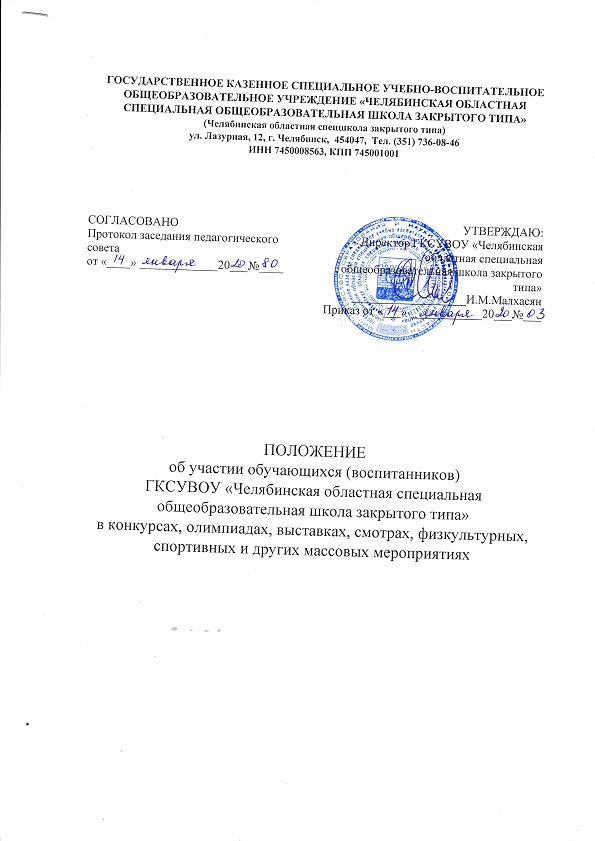 